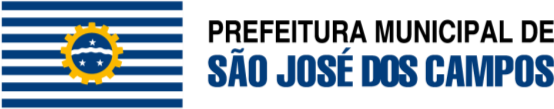 Assunto: Baixa de Responsabilidade Técnica perante a Vigilância SanitáriaPasso a Passo:Solicitar a baixa do RT (Responsável Técnico) na Licença Sanitária de Funcionamento através do Anexo V (e subanexos quando a legislação exigir), junto com os demais documentos relacionados abaixo, encaminhar no e-mail da Vig. Sanitária ou comparecer em um dos Postos de Protocolo da Prefeitura.OBS: As taxas da Vigilância Sanitária serão encaminhadas posteriormente via Correios.DocumentosDocumentosDocumentos1ANEXO V DA PORTARIA CVS 1/2020 - FORMULÁRIO DE SOLICITAÇÃO DE ATOS DE VIGILÂNCIA SANITÁRIAORIGINAL2SUB-ANEXO V.1 DA PORTARIA ESTADUAL CVS 1/2020 - ATIVIDADE RELACIONADA A PRESTAÇÃO DE SERVIÇO DE SAÚDE.(quando a legislação exigir)ORIGINAL3SUB-ANEXO V.2 DA PORTARIA CVS 1/2020 - FORMULÁRIO DE EQUIPAMENTOS DE INTERESSE DA SAÚDE.(quando a legislação exigir)ORIGINAL4SUB-ANEXO V.3 DA PORTARIA CVS 1/2020 - FORMULÁRIO DE ATIVIDADE RELACIONADA AOS PRODUTOS DE INTERESSE DA SAÚDE(quando a legislação exigir)ORIGINAL5RESCISÃO DE CONTRATOBaixa na carteira de trabalho, Distrato de Trabalho ou declaração assinada pelo Responsável Legal solicitando a baixa do Responsável Técnico.ORIGINAL6LICENÇA DE FUNCIONAMENTOAPRESENTAÇÃO OBRIGATÓRIACÓPIAFormulários:Formulários:ANEXO V DA PORTARIA CVS 1/2020 - FORMULÁRIO DE SOLICITAÇÃO DE ATOS DE VIGILÂNCIA SANITÁRIASUB-ANEXO V.1 DA PORTARIA CVS 1/2020 Formulário de atividade relacionada à prestaçãode serviço de interesse da saúdeSUB-ANEXO V.2 DA PORTARIA CVS 1/2020  - FONTES DE RADIAÇÃO IONIZANTE E EQUIPAMENTOS DE INTERESSE DA SAÚDESUB-ANEXO V.3 DA PORTARIA CVS 1/2020 - ATIVIDADE RELACIONADA A PRODUTOS DE INTERESSE DA SAÚDECustos:R$Baixa de Responsabilidade Técnica50,00 Prazos:10 a 50 minutos - Atendimento no GuichêLegislaçõesPortaria Estadual CVS 1, de 24 de julho de 2020.Disciplina, no âmbito do Sistema Estadual de Vigilância Sanitária – SEVISA, o licenciamento dos estabelecimentos de interesse da saúde e das fontes de radiação ionizante, e dá providências correlatas.Onde obter informações:Vigilância Sanitária - Horário: 2ª a 6ª feira das 09:00h às 15:00hEndereço: Rua Turiaçu, S/N (em frente Número 300) - Parque Industrial, São José dos Campos - SP, Brasil E-mail: protocolo.visa@sjc.sp.gov.br(12) 3212-1273Endereços onde Protocolar:Pelo E-mail:  protocolo.visa@sjc.sp.gov.brOBS:ENCAMINHAR EM FORMATO PDF (outros formatos serão desconsiderados)EM CASO DE IMPOSSIBILIDADE, DIRIJA-SE A UM DOS PROTOCOLOS ABAIXO.Protocolo Central - Paço Municipal - Horário: 2ª a 6ª feira das 8h15 às 17h (distribuição de senhas das 8h15 às 16h30 )Endereço: Rua José de Alencar, 123 (andar térreo) - Vila Santa Luzia, São José dos Campos - SP, BrasilProtocolo Norte - Horário: 2ª a 6ª feira das 8h15 ás 17hEndereço: Rua Guarani, 141 - Santana, São José dos Campos - SP, Brasil (12) 3921-7558Protocolo Leste - Horário: 2ª a6ª feira das 8h15 às 17hEndereço: Rua Professor Felício Savastano, 120 - Vila Industrial, São José dos Campos - SP, Brasil (12) 3901-1097  /  3912-7717Protocolo Sul - Horário: 2ª a 6ª feira das 7h45 ás 16h30Endereço: Avenida Salinas, 170 - Jardim Satélite, São José dos Campos - SP, Brasil (12) 3932-2022Protocolo Subprefeitura Eugênio de Melo - Horário: 2ª a 6ª feira das 8h15 às 17hEndereço: Rua Quinze de Novembro, 259 - Eugênio de Melo, São José dos Campos - SP, Brasil (12) 3908-5914Protocolo Subprefeitura de São Francisco Xavier - Horário: 2ª a 6ª feira das 7h às 11h/12h30 às 16h30 Endereço: Rua Quinze de Novembro, 870 - São Francisco Xavier, São José dos Campos - SP, Brasil(12) 3926-1200